Biology Weekly Planner           Week of 10/16/17  Bio.3.1 Explain how traits are determined by the structure and function of DNA.10/16/17   Monday         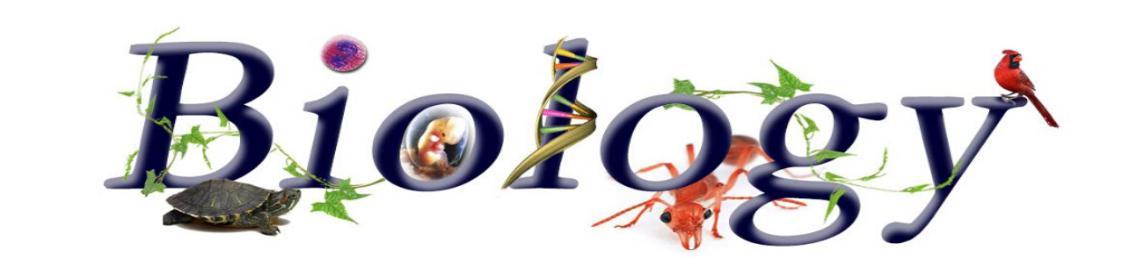 Nesmith room 206   --physics?-Hand in permission slips?-Station Activity!!-HW= complete pg 16-19 notes10/17/17   Tuesday         Nesmith room 206   --HAND IN phone and the 6 stations!-Finish concept 2 notes- WORK ON PROJECT!-get quizzes backDRAGONS!!10/18/17   Wednesday         Nesmith room 206   --Hand in phone -Homework check-Dragon video-Dragon lab10/19/17   Thursday         Nesmith room 206   --HAND IN phone and your baby dragon data with picture.  MAKE SURE YOUR NAME IS ON IT!!PROJECT DAY-Be sure to study for quiz tomorrow10/19/17   Thursday         Nesmith room 206   --HAND IN phone-Finish your project and send to Ms. Evans-Quiz during the last half of class.DayObjectiveEssential questionActivitiesHandouts/*HomeworkMon 10/16Explain how traits are determined by the structure and function of DNA.How are traits determined by the structure and function of DNA?-notes: non-Mendelian genetics-STATIONS activity!-work on projectNon-mendelian geneticsStations labFINISH StationsComplete pg 16-19 notesTues10/17Explain how traits are determined by the structure and function of DNA.How are traits determined by the structure and function of DNA?-notes: non-Mendelian genetics-STATIONS activity!-work on projectNotes wrap-upPrepare for unit test on Fridayhttps://www.youtube.com/watch?v=YJHGfbW55l0 HW= Page 20!!Colorblindness test: http://enchroma.com/test-150401.2/#test&ui-state=dialogWedExplain how traits are determined by the structure and function of DNA.How are traits determined by the structure and function of DNA?Lab- make dragon babies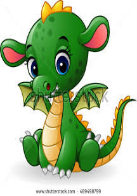 Project timeDragon heredity story for your baby!  Scrapbook needed…..ThurExplain how traits are determined by the structure and function of DNA.How are traits determined by the structure and function of DNA?-work on projectALL DAY?Project final Draft?Fri10/20Explain how traits are determined by the structure and function of DNA.How are traits determined by the structure and function of DNA?TEST-  Heredity and geneticsFinish project!Project video!  Send to adrienne.science15@gmail.com*Schoology posting will have your weekend reading assignmentStation #Place1Outside Vaughan’s room2Hobb’s Corner3Academic Skills Lab4Room 2035Office6Room 207